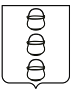 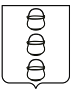 ГЛАВА
 ГОРОДСКОГО ОКРУГА КОТЕЛЬНИКИ
 МОСКОВСКОЙ ОБЛАСТИПОСТАНОВЛЕНИЕ18.09.2020  №  671 - ПГг. КотельникиО внесении изменений в муниципальную программу «Архитектура и градостроительство», утвержденную постановлением главы городского округа Котельники Московской области от 20.09.2019 № 668-ПГ «Об утверждении муниципальной программы «Архитектура и градостроительство» и досрочном завершении реализации муниципальной программы городского округа Котельники Московской области «Архитектура и градостроительство городского округа Котельники Московской области» на 2017-2021 годы»Руководствуясь статьей 179 Бюджетного кодекса Российской Федерации, Федеральным законом от 06.10.2003 № 131-ФЗ «Об общих принципах организации местного самоуправления в Российской Федерации» и постановлением главы городского округа Котельники Московской области от 02.07.2014 № 606-ПГ «Об утверждении порядка разработки, реализации и оценки эффективности муниципальных программ городского округа Котельники Московской области» (в редакции постановлений администрации городского округа Котельники Московской области от 07.09.2015 № 639-ПА, от 29.01.2016 № 140-ПА, от 24.06.2016 № 1563-ПА, от 27.12.2016 № 2551-ПА и постановлений главы городского округа Котельники Московской области от 24.11.2017 № 633-ПГ, от 13.09.2018 № 792-ПГ) постановляю:1. Внести в муниципальную программу городского округа Котельники «Архитектура и градостроительство», утвержденную постановлением главы городского округа Котельники Московской области от 20.09.2019 № 668-ПГ «Об утверждении муниципальной программы «Архитектура и градостроительство» и досрочном завершении реализации муниципальной программы городского округа Котельники Московской области «Архитектура и градостроительство городского округа Котельники Московской области» на 2017-2021 годы» (далее – постановление), следующие изменения:1.1. Паспорт муниципальной программы «Архитектура и градостроительство» изложить в следующей редакции (приложение 1 к настоящему постановлению).1.2. Приложение 1 к муниципальной программе «Архитектура и градостроительство» паспорт муниципальной подпрограммы II «Реализация политики пространственного развития» и раздел «Перечень мероприятий муниципальной подпрограммы II «Реализация политики пространственного развития» изложить в следующей редакции (Приложение 2 к настоящему постановлению).2. Отделу информационного обеспечения управления внутренней политики МКУ «Развитие Котельники» обеспечить официальное опубликование настоящего постановления в газете «Котельники Сегодня» и разместить на интернет - портале городского округа Котельники Московской области в сети «Интернет».3. Назначить ответственного за исполнение настоящего постановления начальника отдела градостроительной деятельности управления градостроительства, архитектуры и дорожного хозяйства Королеву Е.П.4. Контроль за исполнением настоящего постановления возложить на заместителя главы администрации городского округа Котельники Московской области Матросова А.В.Глава городского округаКотельники Московской области                                     		С.А. ЖигалкинПриложение 1к постановлению главы городского округа Котельники Московской областиот 18.09.2020  №  671 - ПГПаспорт муниципальной программы «Архитектура и градостроительство»Приложение 2к постановлению главы городского округа Котельники Московской областиот 18.09.2020  №  671 - ПГПриложение №1 к муниципальной программе «Архитектура и градостроительство»Паспорт подпрограммы II «Реализация политики пространственного развития» Приложение №1 к муниципальной подпрограммеII «Реализация политики пространственного развития»Перечень мероприятий подпрограммы II «Реализация политики пространственного развития»Координатор муниципальной программыЗаместитель главы городского округа Котельники Московской области А.В. МатросовЗаместитель главы городского округа Котельники Московской области А.В. МатросовЗаместитель главы городского округа Котельники Московской области А.В. МатросовЗаместитель главы городского округа Котельники Московской области А.В. МатросовЗаместитель главы городского округа Котельники Московской области А.В. МатросовЗаместитель главы городского округа Котельники Московской области А.В. МатросовЗаказчик муниципальной программыАдминистрация городского округа Котельники Московской областиАдминистрация городского округа Котельники Московской областиАдминистрация городского округа Котельники Московской областиАдминистрация городского округа Котельники Московской областиАдминистрация городского округа Котельники Московской областиАдминистрация городского округа Котельники Московской областиЦель муниципальной программыОпределение приоритетов и формирование политики пространственного развития городского округа Котельники Московской области, обеспечивающей градостроительными средствами преодоление негативных тенденций в застройке города, повышение качества жизни населения и рост экономикиОпределение приоритетов и формирование политики пространственного развития городского округа Котельники Московской области, обеспечивающей градостроительными средствами преодоление негативных тенденций в застройке города, повышение качества жизни населения и рост экономикиОпределение приоритетов и формирование политики пространственного развития городского округа Котельники Московской области, обеспечивающей градостроительными средствами преодоление негативных тенденций в застройке города, повышение качества жизни населения и рост экономикиОпределение приоритетов и формирование политики пространственного развития городского округа Котельники Московской области, обеспечивающей градостроительными средствами преодоление негативных тенденций в застройке города, повышение качества жизни населения и рост экономикиОпределение приоритетов и формирование политики пространственного развития городского округа Котельники Московской области, обеспечивающей градостроительными средствами преодоление негативных тенденций в застройке города, повышение качества жизни населения и рост экономикиОпределение приоритетов и формирование политики пространственного развития городского округа Котельники Московской области, обеспечивающей градостроительными средствами преодоление негативных тенденций в застройке города, повышение качества жизни населения и рост экономикиПеречень подпрограммПодпрограмма II «Реализация политики пространственного развития» Подпрограмма II «Реализация политики пространственного развития» Подпрограмма II «Реализация политики пространственного развития» Подпрограмма II «Реализация политики пространственного развития» Подпрограмма II «Реализация политики пространственного развития» Подпрограмма II «Реализация политики пространственного развития» Источники финансирования муниципальной программы, в том числе по годам:Расходы (тыс. рублей)Расходы (тыс. рублей)Расходы (тыс. рублей)Расходы (тыс. рублей)Расходы (тыс. рублей)Расходы (тыс. рублей)Источники финансирования муниципальной программы, в том числе по годам:Всего2020 год 2021 год 2022 год 2023 год 2024 год Всего, в том числе:4555911911911911911Средства бюджетов городского округа Котельники 2185437437437437437Средства бюджета Московской области2370474474474474474Средства федерального бюджета000000Внебюджетные источники000000Координатор подпрограммыЗаместитель главы городского округа Котельники Московской области А.В. МатросовЗаместитель главы городского округа Котельники Московской области А.В. МатросовЗаместитель главы городского округа Котельники Московской области А.В. МатросовЗаместитель главы городского округа Котельники Московской области А.В. МатросовЗаместитель главы городского округа Котельники Московской области А.В. МатросовЗаместитель главы городского округа Котельники Московской области А.В. МатросовЗаместитель главы городского округа Котельники Московской области А.В. МатросовЗаместитель главы городского округа Котельники Московской области А.В. МатросовМуниципальный заказчик подпрограммыАдминистрация городского округа Котельники Московской областиАдминистрация городского округа Котельники Московской областиАдминистрация городского округа Котельники Московской областиАдминистрация городского округа Котельники Московской областиАдминистрация городского округа Котельники Московской областиАдминистрация городского округа Котельники Московской областиАдминистрация городского округа Котельники Московской областиАдминистрация городского округа Котельники Московской областиИсточники финансирования подпрограммы по годам реализации и главным распорядителям бюджетных средств, в том числе по годам:Главный распорядитель бюджетных средствИсточник финансированияРасходы (тыс. рублей)Расходы (тыс. рублей)Расходы (тыс. рублей)Расходы (тыс. рублей)Расходы (тыс. рублей)Расходы (тыс. рублей)Источники финансирования подпрограммы по годам реализации и главным распорядителям бюджетных средств, в том числе по годам:Главный распорядитель бюджетных средствИсточник финансированияВсего2020 год2021 год2022 год2023 год2024 годИсточники финансирования подпрограммы по годам реализации и главным распорядителям бюджетных средств, в том числе по годам:Администрация городского округа Котельники Московской областиВсего:в том числе:4555911911911911911Источники финансирования подпрограммы по годам реализации и главным распорядителям бюджетных средств, в том числе по годам:Администрация городского округа Котельники Московской областиСредства бюджета городского округа Котельники2185437437437437437Источники финансирования подпрограммы по годам реализации и главным распорядителям бюджетных средств, в том числе по годам:Администрация городского округа Котельники Московской областиСредства бюджета Московской области 2370474474474474474Источники финансирования подпрограммы по годам реализации и главным распорядителям бюджетных средств, в том числе по годам:Администрация городского округа Котельники Московской областиСредства Федерального бюджета000000Источники финансирования подпрограммы по годам реализации и главным распорядителям бюджетных средств, в том числе по годам:Администрация городского округа Котельники Московской областиВнебюджетные источники000000Мероприятие подпрограммыСроки исполненияИсточники финансированияОбъем финансирования мероприятия в году, предшествующем году начала реализации муниципальной программы (тыс. руб.)Всего (тыс. руб.)Объем финансирования по годам (тыс. руб.)Объем финансирования по годам (тыс. руб.)Объем финансирования по годам (тыс. руб.)Объем финансирования по годам (тыс. руб.)Объем финансирования по годам (тыс. руб.)Ответственный за выполнение мероприятия подпрограммыРезультаты выполнения мероприятий подпрограммыМероприятие подпрограммыСроки исполненияИсточники финансированияОбъем финансирования мероприятия в году, предшествующем году начала реализации муниципальной программы (тыс. руб.)Всего (тыс. руб.)2020 год2021 год2022 год2023 год2024 годОтветственный за выполнение мероприятия подпрограммыРезультаты выполнения мероприятий подпрограммыОсновное мероприятие 03 Финансовое обеспечение выполнения отдельных государственных полномочий в сфере архитектуры и градостроительства, переданных органам местного самоуправления2020-2024 годыВсего04555911911911911911Отдел по строительству и архитектуре управления градостроительства, архитектуры и дорожного хозяйстваОсуществление переданных государственных полномочий в соответствии с Законом Московской области №107/2014-ОЗ «О наделении органов местного самоуправления муниципальных образований Московской области отдельными государственными полномочиями Московской области»Основное мероприятие 03 Финансовое обеспечение выполнения отдельных государственных полномочий в сфере архитектуры и градостроительства, переданных органам местного самоуправления2020-2024 годыСредства бюджета городского округа Котельники 02185437437437437437Отдел по строительству и архитектуре управления градостроительства, архитектуры и дорожного хозяйстваОсуществление переданных государственных полномочий в соответствии с Законом Московской области №107/2014-ОЗ «О наделении органов местного самоуправления муниципальных образований Московской области отдельными государственными полномочиями Московской области»Основное мероприятие 03 Финансовое обеспечение выполнения отдельных государственных полномочий в сфере архитектуры и градостроительства, переданных органам местного самоуправления2020-2024 годыСредства бюджета Московской области 02370474474474474474Отдел по строительству и архитектуре управления градостроительства, архитектуры и дорожного хозяйстваОсуществление переданных государственных полномочий в соответствии с Законом Московской области №107/2014-ОЗ «О наделении органов местного самоуправления муниципальных образований Московской области отдельными государственными полномочиями Московской области»Основное мероприятие 03 Финансовое обеспечение выполнения отдельных государственных полномочий в сфере архитектуры и градостроительства, переданных органам местного самоуправления2020-2024 годыСредства федерального бюджета 0000000Отдел по строительству и архитектуре управления градостроительства, архитектуры и дорожного хозяйстваОсуществление переданных государственных полномочий в соответствии с Законом Московской области №107/2014-ОЗ «О наделении органов местного самоуправления муниципальных образований Московской области отдельными государственными полномочиями Московской области»Основное мероприятие 03 Финансовое обеспечение выполнения отдельных государственных полномочий в сфере архитектуры и градостроительства, переданных органам местного самоуправления2020-2024 годыВнебюджетные источники0000000Отдел по строительству и архитектуре управления градостроительства, архитектуры и дорожного хозяйстваОсуществление переданных государственных полномочий в соответствии с Законом Московской области №107/2014-ОЗ «О наделении органов местного самоуправления муниципальных образований Московской области отдельными государственными полномочиями Московской области»Осуществление отдельных государственных полномочий в части присвоения адресов объектам адресации, изменения и аннулирования адресов, присвоения наименований элементам улично-дорожной сети (за исключением автомобильных дорог федерального значения, автомобильных дорог регионального или межмуниципального значения, местного значения муниципального района), наименований элементам планировочной структуры, изменения, аннулирования таких наименований, согласования переустройства и перепланировки помещений в многоквартирном доме2020-2024 годыВсего04555911911911911911Отдел по строительству и архитектуре управления градостроительства, архитектуры и дорожного хозяйстваОсуществление переданных государственных полномочий в области градостроительной деятельностиОсуществление отдельных государственных полномочий в части присвоения адресов объектам адресации, изменения и аннулирования адресов, присвоения наименований элементам улично-дорожной сети (за исключением автомобильных дорог федерального значения, автомобильных дорог регионального или межмуниципального значения, местного значения муниципального района), наименований элементам планировочной структуры, изменения, аннулирования таких наименований, согласования переустройства и перепланировки помещений в многоквартирном доме2020-2024 годыСредства бюджета городского округа Котельники02185437437437437437Отдел по строительству и архитектуре управления градостроительства, архитектуры и дорожного хозяйстваОсуществление переданных государственных полномочий в области градостроительной деятельностиОсуществление отдельных государственных полномочий в части присвоения адресов объектам адресации, изменения и аннулирования адресов, присвоения наименований элементам улично-дорожной сети (за исключением автомобильных дорог федерального значения, автомобильных дорог регионального или межмуниципального значения, местного значения муниципального района), наименований элементам планировочной структуры, изменения, аннулирования таких наименований, согласования переустройства и перепланировки помещений в многоквартирном доме2020-2024 годыСредства бюджета Московской области 02370474474474474474Отдел по строительству и архитектуре управления градостроительства, архитектуры и дорожного хозяйстваОсуществление переданных государственных полномочий в области градостроительной деятельностиОсуществление отдельных государственных полномочий в части присвоения адресов объектам адресации, изменения и аннулирования адресов, присвоения наименований элементам улично-дорожной сети (за исключением автомобильных дорог федерального значения, автомобильных дорог регионального или межмуниципального значения, местного значения муниципального района), наименований элементам планировочной структуры, изменения, аннулирования таких наименований, согласования переустройства и перепланировки помещений в многоквартирном доме2020-2024 годыСредства федерального бюджета 0000000Отдел по строительству и архитектуре управления градостроительства, архитектуры и дорожного хозяйстваОсуществление переданных государственных полномочий в области градостроительной деятельностиОсуществление отдельных государственных полномочий в части присвоения адресов объектам адресации, изменения и аннулирования адресов, присвоения наименований элементам улично-дорожной сети (за исключением автомобильных дорог федерального значения, автомобильных дорог регионального или межмуниципального значения, местного значения муниципального района), наименований элементам планировочной структуры, изменения, аннулирования таких наименований, согласования переустройства и перепланировки помещений в многоквартирном доме2020-2024 годыВнебюджетные источники0000000Отдел по строительству и архитектуре управления градостроительства, архитектуры и дорожного хозяйстваОсуществление переданных государственных полномочий в области градостроительной деятельностиОсновное мероприятие 04 Обеспечение мер по ликвидации самовольных, недостроенных и аварийных объектов на территории муниципального образования Московской области2020-2024 годыВсего0000000Отдел по строительству и архитектуре управления градостроительства, архитектуры и дорожного хозяйстваЛиквидация объектов незавершенного строительства, «долгостроев», объектов самовольного строительства на территории городского округа КотельникиОсновное мероприятие 04 Обеспечение мер по ликвидации самовольных, недостроенных и аварийных объектов на территории муниципального образования Московской области2020-2024 годыСредства бюджета городского округа Котельники 0000000Отдел по строительству и архитектуре управления градостроительства, архитектуры и дорожного хозяйстваЛиквидация объектов незавершенного строительства, «долгостроев», объектов самовольного строительства на территории городского округа КотельникиОсновное мероприятие 04 Обеспечение мер по ликвидации самовольных, недостроенных и аварийных объектов на территории муниципального образования Московской области2020-2024 годыСредства бюджета Московской области0000000Отдел по строительству и архитектуре управления градостроительства, архитектуры и дорожного хозяйстваЛиквидация объектов незавершенного строительства, «долгостроев», объектов самовольного строительства на территории городского округа КотельникиОсновное мероприятие 04 Обеспечение мер по ликвидации самовольных, недостроенных и аварийных объектов на территории муниципального образования Московской области2020-2024 годыСредства федерального бюджета 0000000Отдел по строительству и архитектуре управления градостроительства, архитектуры и дорожного хозяйстваЛиквидация объектов незавершенного строительства, «долгостроев», объектов самовольного строительства на территории городского округа КотельникиОсновное мероприятие 04 Обеспечение мер по ликвидации самовольных, недостроенных и аварийных объектов на территории муниципального образования Московской области2020-2024 годыВнебюджетные источники0000000Отдел по строительству и архитектуре управления градостроительства, архитектуры и дорожного хозяйстваЛиквидация объектов незавершенного строительства, «долгостроев», объектов самовольного строительства на территории городского округа КотельникиЛиквидация самовольных, недостроенных и аварийных объектов на территории муниципального образования Московской области2020-2024 годыВсего0000000Отдел по строительству и архитектуре управления градостроительства, архитектуры и дорожного хозяйства Количество ликвидированных (снесенных или достроенных) объектов незавершенного строительства на территории городского округа КотельникиЛиквидация самовольных, недостроенных и аварийных объектов на территории муниципального образования Московской области2020-2024 годыСредства бюджета городского округа Котельники0000000Отдел по строительству и архитектуре управления градостроительства, архитектуры и дорожного хозяйства Количество ликвидированных (снесенных или достроенных) объектов незавершенного строительства на территории городского округа КотельникиЛиквидация самовольных, недостроенных и аварийных объектов на территории муниципального образования Московской области2020-2024 годыСредства бюджета Московской области0000000Отдел по строительству и архитектуре управления градостроительства, архитектуры и дорожного хозяйства Количество ликвидированных (снесенных или достроенных) объектов незавершенного строительства на территории городского округа КотельникиЛиквидация самовольных, недостроенных и аварийных объектов на территории муниципального образования Московской области2020-2024 годыСредства федерального бюджета0000000Отдел по строительству и архитектуре управления градостроительства, архитектуры и дорожного хозяйства Количество ликвидированных (снесенных или достроенных) объектов незавершенного строительства на территории городского округа КотельникиЛиквидация самовольных, недостроенных и аварийных объектов на территории муниципального образования Московской области2020-2024 годыВнебюджетные источники0000000Отдел по строительству и архитектуре управления градостроительства, архитектуры и дорожного хозяйства Количество ликвидированных (снесенных или достроенных) объектов незавершенного строительства на территории городского округа КотельникиВсего2020-2024 годыВсего04555911911911911911Всего2020-2024 годыСредства бюджета городского округа Котельники02185437437437437437Всего2020-2024 годыСредства бюджета Московской области02370474474474474474Всего2020-2024 годыСредства федерального бюджета0000000Всего2020-2024 годыВнебюджетные источники0000000